  24Bit / 96 kHz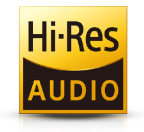 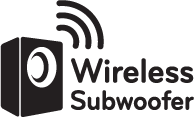 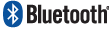 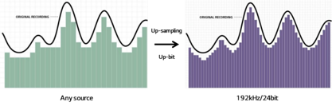 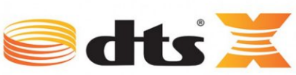 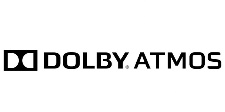 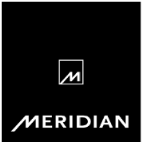 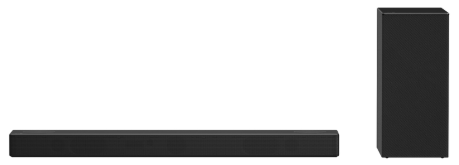 SN7Y  |  Sound BarSN7Y  |  Sound BarSN7Y  |  Sound BarSN7Y  |  Sound BarSN7Y  |  Sound BarKLÍČOVÉ VLASTNOSTIKLÍČOVÉ VLASTNOSTIVÝHODY PRO ZÁKAZNÍKAVÝHODY PRO ZÁKAZNÍKAVÝHODY PRO ZÁKAZNÍKAHudební výkon 380 W / DOLBY ATMOSHudební výkon 380 W / DOLBY ATMOSVýborná zvuková kvalitaVýborná zvuková kvalitaVýborná zvuková kvalitaDTS Virtual:X / AI Sound ProDTS Virtual:X / AI Sound ProVolnost při zapojení subwooferuVolnost při zapojení subwooferuVolnost při zapojení subwooferuBezdrátový subwoofer / BluetoothBezdrátový subwoofer / BluetoothSnadné propojení s dalšimi zařízenímiSnadné propojení s dalšimi zařízenímiSnadné propojení s dalšimi zařízenímiAudiopřevodník HiFi DAC 24Bit - 96kHzAudiopřevodník HiFi DAC 24Bit - 96kHzElegantní design s bezdrátovým subwooferemElegantní design s bezdrátovým subwooferemElegantní design s bezdrátovým subwooferemMožnost připojení bezdrátové sady zadních reproduktorů SPK8-SMožnost připojení bezdrátové sady zadních reproduktorů SPK8-SVhodný pro TV o velikosti 40" a většíVhodný pro TV o velikosti 40" a většíVhodný pro TV o velikosti 40" a většíSPECIFIKACEVSTUPY A VÝSTUPYCelkový hudební výkon380WUSB11Systém reproduktorů3.1.2Portable  In 00Bezdrátový subwoofer220WOptický audio vstup11Multiroom řešeníAnoHDMI výstup11BLUETOOTHAnoHDMI vstup11Dekodéry Dolby Digital/DTSAnoEthernet00Externí přehrávání USB / HDDAnoAplikace dálkového ovladačeAnoWiFiNePARAMETRYRádioNeSpotřeba energie [W] (AV/Při vypnutí)71 / 171 / 1SIMPLINKAnoHmotnost (čistá/balení) [kg]9,5 / 11,89,5 / 11,8Zpětná zvuková vazba ARCAnoPřehrává (USB) mp3, wma, wav, ogg, flacAnoDálkový ovladač / Aplikace dálkového o.Ano / Ano (Android)ROZMĚRY (mm)Hlavní jednotka890 x 65 x 119890 x 65 x 119Propustnost obrazu 4KAnoSubwoofer180 x 394 x 290180 x 394 x 290Krabice 984 x 227 x 461984 x 227 x 461